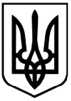 КАРЛІВСЬКА МІСЬКА РАДАКарлівського району Полтавської областішістнадцятої  сесія сьомого скликання
Р І Ш Е Н Н Явід    29 грудня  2016 року                                                                                м. Карлівка«Про затвердження Тимчасового положення про порядок надання в оренду окремих  елементів благоустрою комунальної власності для розміщення малих архітектурних форм та тимчасових споруд для провадження підприємницької діяльності»З метою ефективного використання елементів благоустрою територіальної громади м. Карлівки в місті, залучення додаткових коштів у бюджет міста та для впорядкування торговельної діяльності на землях загального користування, керуючись ст.ст. 26, 30 Закону України «Про місцеве самоврядування в Україні», ст.ст. 10, 21 Закону України «Про благоустрій населених пунктів», ст. 28 Закону України «Про регулювання містобудівної діяльності»,  міська рада вирішила:     1.	 Затвердити Тимчасове положення про порядок надання в оренду окремих елементів благоустрою комунальної власності для розміщення малих архітектурних форм та тимчасових споруд для провадження підприємницької діяльності» (додаток №1) та форму типового Договору надання в оренду окремого елементу благоустрою комунальної власності (додаток №2),форму журналу реєстрації договорів надання в оренду окремого елементу благоустрою комунальної власності (додаток №3), заява про надання в оренду окремих елементів благоустрою комунальної власності для розміщення малих архітектурних форм та тимчасових споруд для провадження підприємницької діяльності (додаток №4).     2.	Уповноважити: 	- виконавчий комітет Карлівської міської ради приймати рішення про надання в оренду окремих елементів благоустрою комунальної власності для розміщення малих архітектурних форм та тимчасових споруд для провадження підприємницької діяльності;	- міського голову Наконечного О.С. від імені виконавчого комітету Карлівської міської ради укладати та підписувати договори надання в оренду окремого елементу благоустрою комунальної власності.     3.	Організацію виконання рішення покласти на заступника міського голови з питань діяльності виконавчих органів , начальника відділу соціально - економічного та стратегічного розвитку міста та начальника юридичного відділу     4.	Контроль за виконанням даного рішення покласти на постійну комісію з питань земельних відносин, охорони навколишнього середовища та санітарного стану та постійну з питань бюджету , фінансів і цін, соціального, культурного розвитку, будівництва та підприємництва.Міський голова		                                			О.С. Наконечний ПОГОДЖЕНО:Секретар міської радиНачальник юридичного відділуДодаток №1до рішення 16 сесії 7 скликання від 29 грудня 2016 року Тимчасове  положення про порядок надання в оренду окремих елементів благоустрою комунальної власності для розміщення малих архітектурних форм та тимчасових споруд для провадження підприємницької діяльності1. Загальні положення1.1. Тимчасове положення про оренду окремих   елементів благоустрою комунальної власності для розміщення малих архітектурних форм та тимчасових споруд для провадження підприємницької діяльності (надалі – Положення) розроблене на пiдставi Закону України “Про місцеве самоврядування в Україні“, Закону України «Про благоустрій населених пунктів», Закону України «Про регулювання містобудівної діяльності»1.2. Положення розроблене з метою найбільш ефективної організації благоустрою міста, організації озеленення, створення місць відпочинку громадян, вдосконалення мережі підприємств торгівлі, громадського харчування, побутового обслуговування, розвитку транспорту і зв’язку, здійснення відповідно до законодавства контролю за належною експлуатацією та організацією обслуговування населення підприємствами в галузі торгівлі та громадського харчування, безпечними і здоровими умовами праці на цих підприємствах і об’єктах, встановлення зручного для населення режиму роботи, максимально враховуючи інтереси суб’єктів господарської діяльності та територіальної громади м. Карлівки, створення найбільш сприятливих умов для обслуговування відпочиваючих та мешканців міста. 1.3 У цьому положенні наведені нижче терміни вживаються в такому значенні:1.3.1. Елементами благоустрою є:1) покриття площ, вулиць, доріг, проїздів, тротуарів, пішохідних зон та доріжок;2) зелені насадження уздовж вулиць і доріг, в парах, скверах, на алеях;3) будівлі та споруди системи збирання і вивезення відходів;4) обладнання (елементи) дитячих, спортивних та інших майданчиків;5) малі архітектурні форми;6) інші елементи благоустрою.1.3.2  Мала архітектурна форма (далі – Об’єкт) – невелика споруда декоративного, допоміжного чи іншого призначення (павільйони, навіси, вуличні лави, столи, обладнання дитячих ігрових майданчиків, павільйони зупинок громадського транспорту, рекламні та інформаційні стенди, дошки, вивіски).1.3.3. Тимчасова споруда для здійснення підприємницької діяльності (далі – Об’єкт) – одноповерхова споруда, що виготовляється з полегшених конструкцій з урахуванням основних вимог до споруд, визначених технічним регламентом будівельних виробів, будівель і споруд, і встановлюється  тимчасово, без улаштування фундаменту, висотою не вище ніж , що має по зовнішньому контуру площу не більше , із закритим приміщенням для тимчасового перебування людей або без нього.1.4. Оплата за оренду    елементів благоустрою здійснюється на підставі договору типової форми (Додаток 2).2.Порядок надання в оренду  елементів благоустрою 2.1 Для отримання в оренду окремого елементу благоустрою комунальної власності суб’єкт господарювання  подає  до виконавчого комітету Карлівської міської ради заяву на ім’я міського голови.До заяви додаються:2.1.1. для фізичних осіб:- ескізна план – схема з прив’язкою із зазначенням місця розташування, розмірів та площі ділянки;- ксерокопія першої, другої сторінки паспорту та сторінки з реєстрацією фізичної особи;- засвідчена у встановленому порядку копія довіреності ( у разі подання заяви представником особи);- ксерокопія ідентифікаційного номеру;- витяг чи виписка з єдиного державного реєстру юридичних осіб та фізичних осіб – підприємців.2.1.2. для юридичних осіб:- ескізна план – схема з прив’язкою із зазначенням місця розташування, розмірів та площі ділянки;- засвідчена у встановленому порядку копія установчих документів юридичної особи;- витяг чи виписка з єдиного державного реєстру юридичних осіб та фізичних осіб – підприємців;- засвідчена печаткою юридичної особи копія довідки про включення до ЄДРПОУ;- довіреність ( у разі подання заяви представником юридичної особи) або її копія, засвідчена у встановленому порядку.2.2 Виконавчий комітет Карлівської міської ради приймає рішення про надання в оренду окремого елементу благоустрою.2.3. За результатами такого рішення укладається відповідний договір оренди за встановленою формою (додаток №2). Строк дії договору встановлюється відповідно до прийнятого рішення.2.3 Підставою для відмови  в прийнятті рішення є:- неподання повного пакету документів, зазначених у п. 2.1. даного Положення;- виявлення недостовірних відомостей у поданих документах.3.  Визначення розмірів орендованої площі окремих   елементів благоустрою3.1. Для Об’єкту площа орендованого елемента благоустрою визначається, як сума площі горизонтальної проекції об'єкта і площі прилеглої території не менше одного метра по периметру.3.2. При розміщенні Об’єктів в ряд без розривів між ними або розміщення з тильної сторони біля інших споруд, площа прилеглої території по периметру території враховується лише з вільних сторін.4. Визначення розмірів орендної плати за окремі конструктивні елементи благоустрою      4.1. Ставки орендної плати визначаються, виходячи з економічної оцінки території міста.     4.2. Розрахункова ставка орендної плати становить 12% в рік від нормативної грошової оцінки земельної ділянки, на якій розташований окремий елемент благоустрою.     4.3. Строк внесення орендної плати визначається  договором оренди.     4.4. Орендна плата нараховується з моменту підписання договору оренди.     4.5. У разі введення в дію нової нормативної грошової оцінки земель міста Карлівка,  а також  внаслідок щорічної індексації нормативної грошової оцінки землі,  розмір оплати за договором змінюється виконавчим комітетом Карлівської міської ради в односторонньому порядку.Розмір орендної плати вважається зміненим виконкомом міської ради  в односторонньому порядку на п’ятий день з наступного дня після направлення орендарю  повідомлення про вказані зміни рекомендованим листом. 4.6. За несвоєчасне внесення орендної плати орендар сплачує пеню відповідно до чинного законодавства.4.7. Несплата оренди протягом трьох місяців з дня закінчення строку платежу є підставою для дострокового розірвання договору оренди на вимогу орендодавця. При цьому з орендаря стягується заборгована сума орендної плати з урахуванням пені за кожен день прострочення.5. Заключні положення5.1. Під час експлуатації Об’єктів  необхідно дотримуватися вимог щодо забезпечення технологічної безпеки та упорядкування прилеглої території.5.2 У разі коли Об’єкт  перешкоджає проведенню реконструкції або ремонту інженерних мереж вулиці, дороги, будинків і споруд, Об’єкт  переноситься на певний період в інше місце без припинення рішення про його розміщення.5.3 Суб’єкту господарювання виконавчий комітет міської ради надсилає не пізніше ніж за два тижні до запланованого перенесення Об’єкту  повідомлення з визначенням його нового місця та строку розміщення на період проведення реконструкції або ремонту. Таке повідомлення є підставою для перенесення суб’єктом господарювання тимчасової споруди  на період проведення реконструкції або ремонту.5.4 Перенесення Об’єкту  можливе також у разі внесення змін до передбачених законодавством норм і правил, містобудівної документації, змін у розташуванні інженерних мереж, будинків і споруд, що унеможливлюють розташування тимчасової споруди  у певному місці. Нове місце розташування Об’єкту  визначається виконавчим комітетом Карлівської міської ради. 5.5. Знесення встановленого, згідно із даним положенням, Об’єкту  без погодження із суб’єктом господарювання, який використовує її для провадження підприємницької діяльності, здійснюється виключно за рішенням суду.5.6. У разі зміни власника Об’єкту  виконавчий комітет Карлівської міської ради вносить зміни до рішення щодо розміщення Об’єкту, а управління містобудування та архітектури вносить інформацію про нового власника до схеми прив’язки тимчасової споруди. 5.7 Для зміни естетичного вирішення Об’єкту з ініціативи суб’єкта господарювання, суб’єкт звертається в відділ соціальної економіки та стратегічного розвитку міста з письмовою заявою та проектними пропозиціями. Відділ соціальної економіки та стратегічного розвитку міста розглядає проектні пропозиції та вносить зміни до схеми прив’язки, які погоджуються головним архітектором міста і скріплюються печаткою. У разі відмови в погодженні змін, заявникові надсилається вмотивована письмова відповідь.Секретар міської ради							Л.О. МильковаДодаток №2до рішення 16 сесії 7 скликання від 29 грудня 2016 року ДОГОВІР№______надання в оренду окремого елементу благоустрою комунальної власності місто Карлівка 			                                       “ ____ ” ____________ 2017 року      Виконавчий комітет Карлівської міської ради в особі міського голови Наконечного Олександра Сергійовича, що діє на підставі рішення  «Про затвердження Тимчасового  положення про порядок надання в оренду окремих елементів благоустрою комунальної власності для розміщення малих архітектурних форм та тимчасових споруд для провадження підприємницької діяльності» від ________ 2016 року (далі – Орендодавець) з одного боку та ___________________________________ (далі – Орендар) з другого боку, на підставі  ст.ст. 26,  30 Закону України «Про місцеве самоврядування в Україні», ст.ст. 10, 21 Закону України «Про благоустрій населених пунктів», ст.. 28 Закону України «Про регулювання містобудівної діяльності», уклали цей договір про наступне (надалі – Договір):1.ПРЕДМЕТ ДОГОВОРУ1.1Викончий комітет Карлівської  міської ради (надалі Орендодавець) надає на підставі рішення _____________________________________________________________, а _____________________________________________________________________________(підприємство, організація, установа, фізична особа – підприємець)приймає в строкове платне користування окремий елемент благоустрою  для установки малої архітектурної форми або тимчасової споруди (далі – Об’єкт) для здійснення господарської діяльності.2.ЗОБОВ'ЯЗАННЯ СТОРІН2.1. «Орендодавець» зобов'язується:2.1.1.Надати в оренду  елемент благоустрою _____________________ площею____________ квадратних метрів, за адресою:______________________________2.1.2.Здійснювати контроль за санітарним станом і зовнішнім виглядом Об’єкту з моменту підписання договору і до його закінчення.2.2. «Орендар» зобов'язується:2.2.1.Своєчасно та у повному обсязі сплачувати «Орендодавцю» вартість оренди окремих   елементів благоустрою за діючими на день сплати розрахунковими ставками.2.2.2.Встановлювати Об'єкти для здійснення господарської діяльності відповідно до погодженої в установленому порядку плану - схеми прив'язки, без пошкодження   елементів благоустрою та озеленення, з забезпеченням безпеки населення при приєднанні конструкцій до електричної мережі, утримувати їх у належному технічному і санітарному стані та впорядковувати місця їх розташування, забезпечити технічну міцність і стійкість конструкцій.2.2.3.Демонтувати Об'єкти для здійснення господарської діяльності протягом 10 днів  після закінчення терміну дії Договору, а також у разі виникнення нагальної потреби для реконструкції, ремонту місця розташування Об'єкта. На період цього ремонту, реконструкції орендна плата за місце не справляється.2.2.4.Не порушувати Правил благоустрою Карлівської міської ради та Порядку провадження торговельної діяльності та правил торговельного обслуговування населення, затверджених постановою Кабінету Міністрів України від 15 червня 2006 року №833.2.2.5.У тижневий термін письмово повідомити «Орендодавця» про зміну юридичної адреси, поштової адреси, банківського рахунку, зміну назви ,зміну коду ЗКПО, реорганізацію.3.ПОРЯДОК І СТРОКИ РОЗРАХУНКІВ3.1.Орендна плата вноситься орендарем щомісячно до 30 числа поточного місяця  у грошовій формі на рахунок 33217815700147, МФО 831019, ГУДКСУ в Полтавській області , код отримувача 37997400, одержувач – місцевий бюджет м. Карлівка.3.2. Річна ставка орендної плати встановлюється в розмірі 12% від нормативної грошової оцінки земельної ділянки, зайнятої елементом благоустрою.3.3. Щомісячний розмір орендної плати становить _______ грн..3.4. У разі не внесення орендної плати у строки визначені цим договором, справляється пеня в розмірі облікової ставки Національного банку України за кожний день прострочення, доки прострочену суму не буде виплачено повністю.3.5. У разі введення в дію нової нормативної грошової оцінки земель міста Карлівка, внесення змін на підставі вимог діючого законодавства та рішень Карлівської міської ради щодо зміни ставок орендної плати за користування окремими елементами благоустрою, а також  внаслідок щорічної індексації нормативної грошової оцінки землі,  розмір оплати за договором змінюється «Орендодавцем» в односторонньому порядку.3.5. Розмір орендної оплати вважається зміненим «Орендодавцем» в односторонньому порядку на п’ятий день з наступного дня після направлення «Орендарю» про вказані зміни рекомендованим листом. 4.ВІДПОВІДАЛЬНІСТЬ СТОРІН4.1.За невиконання умови щодо демонтажу об'єкту для здійснення підприємницької діяльності «Орендар» сплачує орендну плату за користування конструктивними елементами благоустрою за весь строк прострочення демонтажу в подвійному розмірі.4.2.За невиконання вимог пунктів 2.2.2, 2.2.4 «Орендар» несе відповідальність згідно з чинним законодавством.4.3.За невиконання не грошових зобов'язань за цим Договором, винна Сторона сплачує іншій Стороні штраф у розмірі подвійної суми орендної плати, встановленої пунктом 3.3 цього договору.4.4.Сплата штрафу та/або пені не звільняє винну Сторону від виконання своїх зобов'язань за цим Договором.4.5. Розірвання   договору   оренди   землі   в   односторонньому   порядку    допускається .Умовами розірвання договору в односторонньому порядку є:невиконання вимог пунктів 2.2.2, 2.2.4,2.2.5,3.1 цього Договору.5.ВИРІШЕННЯ СПОРІВ5.1.Будь-які спори, претензії та вимоги, що виникають між Сторонами у зв'язку з виконанням цього Договору, вирішуються шляхом переговорів між Сторонами, а у разі недосягнення згоди, у судовому порядку.6.ПРИКІНЦЕВІ ПОЛОЖЕННЯ6.1.Відносини, що не врегульовані цим договором, регулюються нормами чинного законодавства України.	6.1. Цей договір набирає чинності після підписання сторонами. Договір реєструється  у відділі соціальної економіки та стратегічного розвитку міста Карлівка. 	6.2. Договір складений у 2-ох примірниках, що мають однакову юридичну силу, видається по одному екземпляру для кожної із сторін. 		Додатки до договору:рішення виконавчого комітету Карлівської міської ради про надання в оренду окремого конструктивного елементу від ___________ за №____;витяг про нормативну грошову оцінку земельної ділянки;-     ескізна план – схема з прив’язкою із зазначенням місця розташування, розмірів та площі ділянки;7.ТЕРМІН ДІЇ ДОГОВОРУ Термін дії договору з _______________ 20 ___ року до _______________ 20___ р.,  РЕКВІЗИТИ СТОРІНДоговір зареєстровано у відділі соціальної економіки та стратегічного розвитку міста Карлівка , про що у журналі реєстрації договорів надання в оренду окремого конструктивного елементу благоустрою комунальної власності зроблено запис  від „_____” ______________ 201_року № _________.Додаток 4до рішення 16 сесії  7 скликаннявід 29 грудня 2016 року Голові виконавчого комітетуКарлівської міської радиНаконечному О.С.ЗАЯВАпро надання в оренду окремих елементів благоустрою комунальної власності для розміщення малих архітектурних форм та тимчасових споруд для провадження підприємницької діяльності1. Прізвище, ім’я, по батькові ФОП ( найменування юридичної особи)2. Домашня (юридична) адреса3. Телефон                                                                                                                                                 4. Номер свідоцтва про державну реєстрацію (ідентифікаційний номер)5. Номер свідоцтва про сплату єдиного податку (чи платіжного доручення про оплату)6. Назва об’єкта (магазин, відділ, торговий прилавок в орендованому приміщенні, кіоск, павільйон, об’єкт по наданню послуг) , спеціалізація7. Адреса об’єкта, телефон8. Загальна, торгова площа, кількість посадових місць – для ресторанного господарства9. Режим роботи об’єкта 10. Термін дії договору 11. До заяви додаються (назва документів) :________________________________________________________________________________________________________________________________________________________________________________________                                                     ____________________                (дата)                                                                                       (підпис)  «Орендодавець»Виконавчий комітетКарлівської міської радиЮридична адреса: 39500 Полтавська область Карлівський районм. Карлівка вул. Полтавський шлях , буд.54р/р 33217815700147ГУДКСУ в Полтавській областіМФО 831019 ,код 37997400Міський голова       О.С. Наконечний________________________М.П.«Орендар»______________________________________________________ ____________________________________________________________________________________________________________М.П.